OBEC ČELECHOVICE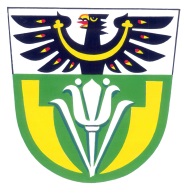 Čelechovice 38, 751 03  Brodek u Přerova, IČ: 00636185www.celechovice.cz, obec@celechovice, tel. 602514387P O Z V Á N K Ana 14. zasedání Zastupitelstva obce Čelechovice,které se bude konatv úterý 17. prosince 2019 v 18:00 hodinv budově obecního úřadu s tímto programem jednání:ZahájeníJmenování zapisovatele, schválení ověřovatelů zápisuSchválení programu jednáníKontrola usnesení z 13. zasedání zastupitelstva obceSchválení Smlouvy o dílo se zhotovitelem Zdravotní ústav Schválení Smlouvy se společností Atomicon na pasport místních komunikacíDohoda o vytvoření společného školského obvodu spádové základní a mateřské školySchválení cenové nabídky na provedení prohlídky a vytvoření ev.listu propustkuPlán inventarizace za rok 2018Návrh rozpočtu na rok 2020Vnitro-organizační směrniceObecně závazné vyhlášky obceMístní poplatky na rok 2019Střednědobý výhled rozpočtu obceZáměry pronájmuDiskuseKateřina Suchánkovástarostka     Vyvěšeno na úřední desku:						  29. 11. 2019     Sňato z úřední desky:						  15. 12. 2019